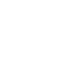 НОВООДЕСЬКА МІСЬКА РАДАМИКОЛАЇВСЬКОЇ ОБЛАСТІР І Ш Е Н Н ЯКеруючись пунктом 34 частини 1 статті 26 Закону України «Про місцеве самоврядування в Україні», відповідно статей 12, 81, 122, 125, 126, 186 Земельного Кодексу України, пункту 21 Перехідних Положень Земельного кодексу України, статті 30 Закону України «Про землеустрій», Закону України «Про порядок виділення в натурі (на місцевості) земельних ділянок власникам земельних часток (паїв)», розглянувши заяву Бочкарьова Олександра Володимировича (представник за довіреністю від 09.04.2021 р.) про затвердження технічної документації із землеустрою щодо встановлення (відновлення) меж земельних ділянок в натурі (на місцевості) гр. Чирич В.П. для ведення товарного сільськогосподарського виробництва із земель комунальної власності, розташованої в межах території Новоодеської міської ради (колишня Підлісненська сільська рада), з метою передачі земельних ділянок у власність, враховуючи рекомендації постійної комісії з питань аграрно-промислового розвитку та екології,  міська рада В И Р І Ш И Л А : 1. Затвердити технічну документацію із землеустрою щодо встановлення (відновлення) меж земельних ділянок в натурі (на місцевості) громадянці Чирич Валентині Петрівні для ведення товарного сільськогосподарського виробництва, із земель комунальної власності, розташованих в межах території Новоодеської міської ради (колишня Підлісненська сільська рада) Миколаївського району Миколаївської області. 2. Передати гр. Чирич Валентині Петрівні у власність земельні ділянки: площею 5,6064 га ріллі (кадастровий номер – 4824884600:05:000:0137), площею 3,9736 га ріллі (кадастровий номер – 4824884600:09:000:0026), площею 1,3779 га (кадастровий номер – 4824884600:03:000:0049) для ведення товарного сільськогосподарського виробництва, із земель комунальної власності розташованих в межах території Новоодеської міської ради (колишня Підлісненська сільська рада) Миколаївського району  Миколаївської області.3. Після прийняття рішення здійснити державну реєстрацію права власності на  земельні  ділянки у Державному реєстрі речових прав на нерухоме майно.4. Контроль за виконання цього рішення покласти на постійну комісію  міської ради з питань аграрно-промислового розвитку та екології.Міський голова						Олександр ПОЛЯКОВВід 29.10.2021 р. № 24м. Нова ОдесаХІV (позачергова) сесіявосьмого скликанняПро затвердження технічної документації із землеустрою щодо встановлення (відновлення) меж земельної ділянки в натурі (на місцевості) для ведення товарного сільськогосподарського виробництва та передачу у власність земельної ділянки гр. Чирич В.П.